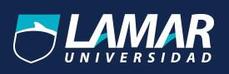 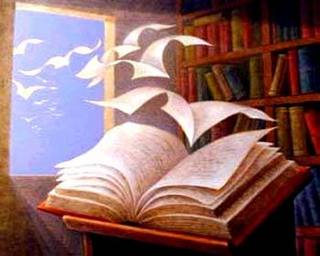 Incidencia de expuestos:a/a + b = 300/300 + 700 = 0.3Incidencia de no expuestos:c/c + d = 50/50 + 300 = 0.14Riesgo Relativo: RR= CIE/CIO          RR= 0.3/0.14 = 2.14Incidencia mayor en grupo de expuestosRiesgo atribuible:RA= CIE – CIO    0.3 – 0.14 = 0.16RA% = RA/CIE x 100    RA%= 0.16/0.3 x 100 = 53.33%Razón de momios RM = a.d/b.c  RM = 300 x 300 / 700 x 50 = 90 000 / 35 000 = 2.57Enfermos No EnfermosPositivo300                            a     b             700Negativo50                              c   d             300